Consentement éclairé Covid-19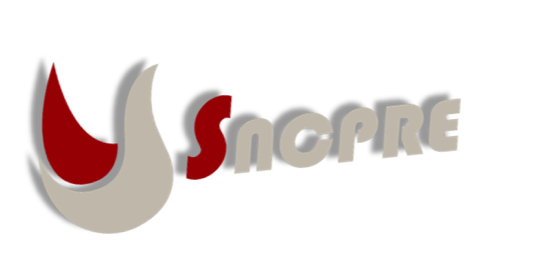 Je soussigné(e) … certifie avoir reçu le … de la part du Dr …. Une information spécifique concernant les problèmes posés par le coronavirus covid19.J’ai ainsi compris et constaté que toutes les précautions et dispositions de sécurité avaient été prises, tant au cabinet que dans l’établissement hospitalier, pour les périodes précédant, concernant et suivant l’acte envisagé.Le médecin m’a bien exposé et expliqué les recommandations et les mesures de prévention qui sont instaurées pour assurer la sécurité de cet acte. Je m’engage à m’y conformer.Néanmoins, compte tenu de l’imprévisibilité et des aléas liés à cette pandémie, je suis conscient(e) qu’une contamination est toujours possible, chez moi, lors de la consultation ou au bloc opératoire, et que des réactions, tout à fait hypothétiques, sont néanmoins susceptibles de faire suite aux injections.Je m’engage à observer scrupuleusement la distanciation physique et les gestes barrière dans les suites de l’acte envisagé. Je m’engage aussi à signaler tout symptôme (fièvre, toux, anosmie, agueusie, difficulté respiratoire, trouble digestif…) en cas de survenue avant ou après l’acte.Il a été répondu à toutes les questions que j’ai posées.À … le….Lu, compris et approuvé 